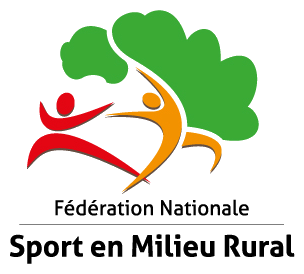 Remplir les cellules grisées >Evénement :   	Type d’activité : Date :Commune :               		Salle :             Météo:  Temps :  Température:   Vent :               	            Les Effectifs : Jour J - Remplir les tableaux suivants Répartition des bénévoles RestaurationBoissons							Boissons (Apéritif)			Boissons (Pendant le repas)						Restauration  						Restauration (repas du midi)	AutresLocation de matérielsClub organisateur(dans le cas des finales, challenge etc.)NbreItemsQtClub10Nombre d’équipe0 Club20Participants0 Club30Nombre de licenciés0 Club40Nombre de non licenciés0 Club50Moyenne d’âge0 ansClub60L’âge du plus jeune participants0 ansClub70L’âge du plus vieux participant0 ansClub80Nombre hommes0 Club90Nombre femmes0 Club100Participants moins de 18 ans0Club110les 19 - 25 ans0 Club120les 26 - 35 ans0 les 36 - 45 ans0 les 46 - 55 ans0les 56 - 65 ans0 Participants de plus de 66 ans0 Nbre de bénévolesNbre de bénévoles MissionsClubSMRAccueil général00Accueil des officiels00Animation(s)00Arbitres 00Communication : Photos/vidéos00Concours - Gestion Tournoi00Distribution palets etc.00Equipe Pot amitié00Equipe restauration00Gestion du bar00Informatique00Media00Nettoyage00Organisation Finale00Presse/ médias00Récompenses / Coupes etc.00Tableaux - Affichage Générale00Ticket de plaque00Ticket de vente, de consommation00Divers00Vin blanc0 litresVin rosé0 litresVin Rouge0 litresBière0 bouteillesBière (pression)0 fûtsBière sans alcool0 bouteillesCidre0 litresCoca Cola0 litresJus d’orange0 litresLimonade0 litresEau0 litresPerrier0 litresVin rouge0 bouteillesVin rosé0 bouteillesVin mousseux0 bouteillesCaféVin blanc             0 litreCassis 0 bouteillesAutres :Vin rosé0 litresVin rouge0 litresVin rosé0 bouteillesVin rouge0 bouteillesEau0 litresAndouillettesPoitrineMerguezSaucisse natureOignons émincésMousse de foieFritesBaguettes ( 3 sandwiches)Boules tranchéesType de repas :Tarif :      MayonnaiseMoutardeEssuie-toutSelSucre(en morceaux)PercolateursStandTablesBarbecue